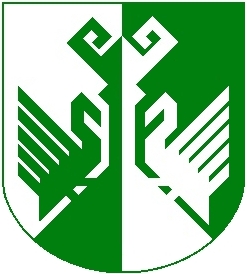 от 30 декабря 2020 года № 513Об  утверждении  Порядка организации и проведения общественных обсуждений проектов муниципальных программ, проектов, планируемых для реализации на территории Сернурского муниципального района    В соответствии с Федеральным законом от 21.07.2014 года                         № 212-ФЗ «Об основах общественного контроля в Российской Федерации», с Федеральным законом от 06.10.2003 № 131-ФЗ «Об общих принципах организации местного самоуправления в Российской Федерации», со статьей 10 Устава Сернурского муниципального района Республики Марий Эл администрация Сернурского муниципального района  п о с т а н о в л я е т :1. Утвердить  Порядок организации  и проведения общественных обсуждений проектов муниципальных программ, проектов, планируемых для реализации на территории Сернурского муниципального района согласно приложению № 1 к настоящему постановлению.     2. Утвердить форму списка участников общественных обсуждений согласно приложению № 2 к настоящему постановлению.3. Контроль  за исполнением настоящего постановления возложить на заместителя главы администрации по экономическому развитию территорий администрации Сернурского муниципального района  Т.М. Волкову.4. Постановление вступает в силу после его официального опубликования. Глава администрации          Сернурского муниципального района		                             А.В. КугергинВознесенская М.С.8(83633)9-73-72СОГЛАСОВАНО:Главный специалист отдела организационно-правовой работы и кадровадминистрации Сернурского муниципального района                                                                                                                  И.Э.Сидорова             .Приложение № 1к постановлению администрацииСернурского муниципального районаот  30 декабря 2020  г. № 513Порядок  организации и проведения общественных обсуждений проектов муниципальных программ, проектов, планируемых для реализации на территории Сернурского муниципального района1. Общие положения1.1. Настоящий Порядок в соответствии с Конституцией Российской Федерации, Градостроительным кодексом Российской Федерации, Федеральными законами от 06.10.2003 № 131-ФЗ «Об общих принципах организации местного самоуправления в Российской Федерации», статьей  24 Федерального закона от 21.07.2014 № 212-ФЗ «Об основах общественного контроля в Российской Федерации», статьей 10 Устава Сернурского муниципального района устанавливает порядок организации и проведения общественных обсуждений в Сернурском муниципальном районе общественно значимых вопросов о намечаемой хозяйственной и иной деятельности. 1.2. Положения настоящего Порядка используются при принятии решения о проведении общественного обсуждения проектов муниципальных программ, проектов планируемых для реализации на территории Сернурского муниципального района (далее - проектов). 1.3. Общественные обсуждения проектов муниципальных программ, проектов проводятся в целях:- информирования населения Сернурского муниципального района о фактах и существующих мнениях по проектам;- выявления общественного мнения по теме, вопросам и проблемам, на решение которых будут направлены предлагаемые к утверждению проекты;- учета мнения населения Сернурского муниципального района при принятии решений о разработке и утверждении программ, проектов.1.4. Для обсуждения общественно значимых вопросов с участием жителей Сернурского муниципального района Администрацией Сернурского муниципального района, городскими и сельскими администрация, входящими в состав Сернурского муниципального района  (далее – Администрации) могут проводиться общественные обсуждения в следующих формах:- 	через средства массовой информации, в том числе через информационно-телекоммуникационную сеть «Интернет»;- 	очные обсуждения.Форма проведения общественных обсуждений определяется Администрацией.1.5. Участие в обсуждении является свободным и добровольным. 1.6. Подготовка, проведение и установление результатов общественных обсуждений осуществляются на основании принципов открытости, гласности, добровольности. 2. Цели и задачи организации общественных обсуждений2.1. Целью проведения общественных обсуждений является публичное обсуждение общественно значимых вопросов о намечаемой хозяйственной и иной деятельности. 2.2. Задачами общественных обсуждений являются: - 	доведение до населения Сернурского муниципального района полной и точной информации по вопросам, выносимым на общественные обсуждения в соответствии с действующим законодательством; - 	выявление и учет мнения населения о намечаемой хозяйственной и иной деятельности и вопросам, выносимым на общественные обсуждения; - 	оказание влияния общественности на принятие решений органами местного самоуправления Сернурского муниципального района. 3. Инициатива проведения общественных обсуждений3.1. Инициаторами проведения общественных обсуждений могут выступать Собрание депутатов Сернурского муниципального района, Собрания депутатов городского и сельских поселений (далее - собрание депутатов), Глава Сернурского муниципального района (далее Глава района), главы городского и сельских поселения (далее - Глава поселения)  Администрации, общественные объединения Сернурского муниципального района (далее – общественные объединения), а так же юридическое или физическое лицо, ответственное за подготовку материалов по проектам (далее - Заказчик).4. Обращение с инициативой проведения общественных обсуждений4.1. Обращение (поручение) о проведении общественных обсуждений направляется в Администрацию. 4.2. Указанное обращение (поручение) должно включать в себя: - 	обоснование необходимости проведения общественных обсуждений; - 	вопросы, предлагаемые к вынесению на общественные обсуждения; - 	информационные, аналитические материалы, относящиеся к теме общественных обсуждений; - 	сведения об инициаторах проведения общественных обсуждений с указанием фамилий, имен и отчеств, адресов их проживания или решение общего собрания общественного объединения, содержащее их адреса и телефоны. 4.3. По результатам рассмотрения обращения Администрация принимает решение о проведении общественных обсуждений либо отказе в их проведении в течение 10 дней. 5. Порядок организации общественных обсуждений 5.1. Решение о проведении общественных обсуждений оформляется постановлением Администрации, которым устанавливаются: 1) форма, дата и время начала проведения общественного обсуждения (периода обсуждения); 2) формулировка вопросов и (или) наименование проектов правовых актов, выносимых на общественные обсуждения; 3) порядок принятия предложений от заинтересованных лиц по вопросам общественных обсуждений; 4) ответственное подразделение или Комиссия (рабочая группа) Администрации по подготовке и проведению общественных обсуждений (далее - рабочая группа). 5.2. Информация о проведении общественных обсуждений и проекты, выносимые на общественные обсуждения, инициаторе, порядке, форме и времени проведения общественных обсуждений подлежат опубликованию в официальных средствах массовой информации Сернурского муниципального района, а также на официальном сайте Администрации. 5.3. Рабочая группа: 5.3.1. 	Запрашивает у заинтересованных органов и организаций в письменном виде необходимую информацию, материалы и документы по вопросу, выносимому на обсуждение. 5.3.2. 	Привлекает в случае необходимости экспертов и специалистов для выполнения консультационных и экспертных работ. 5.3.3. 	Взаимодействует с инициатором обсуждений, представителями средств массовой информации. 5.3.4. Анализирует и обобщает все представленные предложения жителей Сернурского муниципального района, заинтересованных органов и организаций. 5.3.5. 	Организует подготовку проекта итогового документа, состоящего из рекомендаций и предложений по каждому из вопросов, выносимых на общественные обсуждения. 5.4. 	Сроки обсуждения жителями Сернурского муниципального района вопросов, подлежащих вынесению на общественные обсуждения, не могут быть менее 30 дней со дня опубликования (обнародования) информации о проектах, выносимых на массовое обсуждение. 6. Порядок проведения общественных обсуждений6.1. Рабочая группа общественных обсуждений обязана: 6.1.1. 	Обеспечить заблаговременное опубликование и размещение в средствах массовой информации решения о начале и окончании проведения обсуждения и материалов, выносимых на обсуждения; 6.1.2. 	Обобщить, проанализировать замечания и предложения по вопросам, вынесенным на общественное обсуждение; 6.1.3. 	Подготовить итоговый документ (протокол) по вопросам, вынесенным на общественное обсуждение и опубликовать его не позднее 10 (десяти) дней со дня окончания общественных обсуждений и направить инициатору проведения общественных обсуждений; 6.1.4. 	Разместить протокол в информационно - телекоммуникационной сети «Интернет». 6.2. Замечания и предложения по проектам и (или) вопросам, подлежащим вынесению на общественные обсуждения, обобщаются и учитываются при доработке проектов и подлежат официальному опубликованию (обнародованию) в обобщенном виде в порядке, установленном для официального опубликования муниципальных правовых актов. 7. Итоги общественных обсуждений7.1. Итоговые документы по результатам обсуждения, включая мотивированное обоснование принятых решений, подлежат обязательному опубликованию (обнародованию). 7.2. В итоговый документ так же включаются поступившие в течение пяти дней после проведения общественных обсуждений изложенные в письменном или электронном виде замечания и предложения лиц, участвующих в общественных обсуждениях.7.3. Итоговый документ, принятый по результатам общественных обсуждений, носит рекомендательный характер для органов местного самоуправления Сернурского муниципального района.7.4. Копии протоколов общественных обсуждений и результатов общественных обсуждений предоставляются Администрацией по письменному запросу гражданина, объединения граждан, общественной организации, органа государственной власти, органа местного самоуправления в течении 10 дней с момента поступления запроса.Приложение № 2к постановлению администрацииСернурского муниципального районаот  30 декабря 2020  г. № 513  Список участников общественных обсуждений  Глава администрации          Сернурского муниципального района		                             А.В. КугергинШЕРНУРМУНИЦИПАЛРАЙОНЫНАДМИНИСТРАЦИЙЖЕАДМИНИСТРАЦИЯ СЕРНУРСКОГО МУНИЦИПАЛЬНОГО РАЙОНАПУНЧАЛПОСТАНОВЛЕНИЕ№ п.пФамилия Имя Отчество участника общественных обсужденийГод 
рождения
(в возрасте 16 лет –  дополнительнодень и месяц рождения)Адрес места жительстваПодпись 1.2.…